Example Private Hire Test –  Please choose only one answer and mark the box clearlySection 1 is made up of 10 questions relating to the Highway Code and general legislation relevant to Licensed Drivers. The pass mark for this section will be a minimum of 10 correct answers out of 10.Q: 1-What does this sign mean?

Mark one answer:
The speed limit is 30 mph.
The recommended speed limit is 30 mph.
The minimum speed limit is 30 mph.
The speed limit for large vehicles is 30 mph.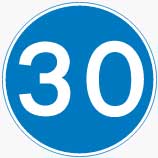 Q: 2-You have two 12 year old children and one of their parents in your car. Whose responsibility is it to make sure that the children are wearing seatbelts:
Mark one answer:
The parent of the children
The children's
No-one's; they are sitting in the back so don't need one
YoursSection 2 is made up of 5 questions about dealing with money and fares. The pass mark for this section is a minimum of 3 correct answers out of 5.Q: 1 - A journey costs £4.20; the passenger gives you £5.00. How much change do you give back? 
Mark one answer: 
£.5.80
£1.60
£0.80
£1.20Section 3 is made up of 10 questions relating Private Hire Driver & Vehicle Conditions. The pass mark for this section is a minimum of 10 correct answers out of 10.  Q: 1- When must you disclose any convictions to the Council? Mark one answer:
Within 21 days
Within 7 days 
Within 2 weeks
Within 3 daysQ: 3- When can a Private Hire Vehicle be flagged down in the street? Mark one answer:
Never, all journeys must be pre booked 
If you know the person
If there are no Hackney Vehicles around
Between the hours of midnight and 7am. Section 4  is made up of 6 further general knowledge question based on the CSE presentation. This will not be a multiple choice question and the pass mark for this section will be a minimum of 4 out of 6. 